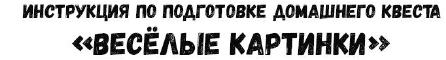 Квест  –  это  увлекательная  игра-приключение  для  детей,  готовый  комплект карточек  с  инструкцией,  которые  вы  в  определенном  порядке  спрячете  в  разных местах  дома  или  на  улице.  Каждая  карточка  –  картинка  изображает  предмет,  где нужно  искать  следующую  подсказку,  и  так  по  цепочке,  а  последняя  из  них  укажет место нахождения подарка, сладости или сюрприза! Для кого и где: устройте квест дома или на улице (на даче, во дворе, в парке) для  детей  любого  пола  и  возраста,  а  также  для  взрослых,  которые  любят  играть! Сложность  квеста  Вы  регулируете  по  своему  выбору.  Для  малышей  это  всего несколько простых картинок, а для подростков и взрослых – заковыристый поиск в самых неожиданных местах! Повод: для проведения квеста не нужен особый повод, играйте в любой день, зовите  друзей  и  родственников.  Еще  квест  отлично  подойдет,  чтобы  спрятать подарок на день рождения, новый год, 1 июня – день защиты детей или любой другой праздник. Что потребуется: цветной или черно-белый принтер, ножницы. Как квест развивает ребёнка? ✓  Прокачивает логику и сообразительность. ✓  Стимулирует  познавательный  интерес:  дети  от  2х  лет  учат  названия предметов и их назначение. ✓  Развивает пространственное мышление и фантазию, когда ребенок соотносит картинку с реальным предметом, ищет один объект из многих похожих. ✓  Укрепляет  умение  играть  в  команде  и  дарит  внимание  родителей,  яркие эмоции  и  впечатления!  Ребенок  от  5  лет  может  самостоятельно  после  игры устраивать с этими же картинками квесты для родителей и друзей. ✓  Квест – это просто весело! 
 На следующих страницах - 36 карточек: 18 с предметами домашнего обихода и 18 – с уличными объектами. 1.  Выберите те, которые Вам нравятся и есть у Вас дома. Ориентируйтесь на возраст  ребенка:  малышам  до  5  лет  лучше  не  делать  слишком  длинную цепочку  подсказок  –  возьмите  около  10  или  меньше.  Старше  6  лет  – используйте все 18 домашних или уличных карточек, или все вперемешку (например, на даче можно играть и в доме, и на улице). Сложность поиска – для  маленьких  карточки  должны  быть  почти  на  виду,  для  детей  старшего возраста используйте ассоциации, части и детали предметов. 2.  Распечатайте выбранные карточки на цветном или черно-белом принтере. Разрежьте их.  3.  Запишите  для  себя  последовательность,  чтобы  не  запутаться  и  самому знать, где что лежит. Получится цепочка наподобие такой: диван-зеркало-чайник-лампа-ботинки-стул-шкаф.  Значит,  карточку  «диван»  вы  можете положить  на  видное  место,  или  просто  вручить  ребенку  с  предложением найти  сюрприз.  В  диване  найдется  карточка  «зеркало»,  за  зеркалом  – карточка «чайник» и т.д., пока в шкафу не обнаружится подарок! Какие места изображены на карточках: дома - холодильник, телевизор, стол, окно и шторы, кровать, ботинок, плита, кресло, ванная, стиральная машина, ящик с игрушками,  шкаф,  лампа,  стул,  чайник,  часы,  цветок  в  горшке,  диван.  На  улице  - детский домик, колесо, дрова,  дверь,  лопата, окно,  куст,  скамейка, фонарь,  цветы, песочница, елка, лестница, камень, карусель, качель, древо, забор. 4.  Непосредственно  перед  проведением  игры  спрячьте  подарок,  разложите карточки,  проверьте.  Можно  заранее  оговорить,  если  детям  понадобится Ваша  подсказка  при  поиске,  её  можно  получить  за  песню,  анекдот, отгаданную загадку и т.п. – так получится ещё веселее!  5.  Подготовьте  помещения:  уберите  всё  лишнее,  хрупкое,  опасное. Расскажите  детям  правила:  ничего  не  разбирать  и  не  ломать,  двум командам – не подсказывать и не мешать соперникам.  Желаем весёлого квеста! Спасибо, что играете вместе с нами! 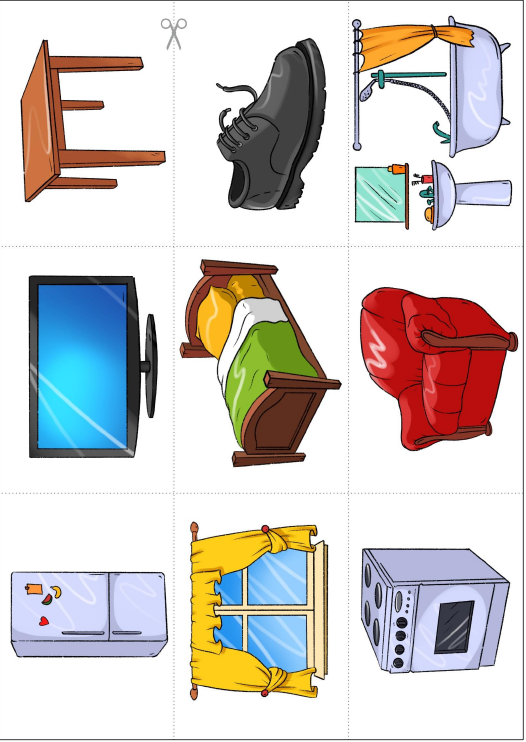 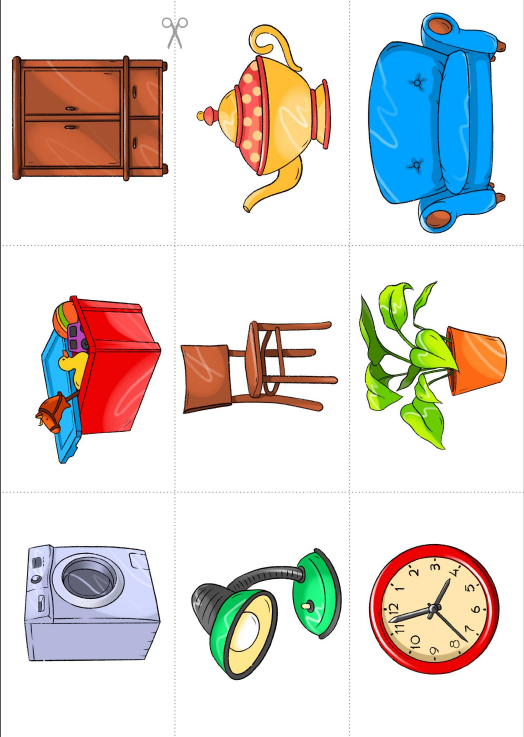 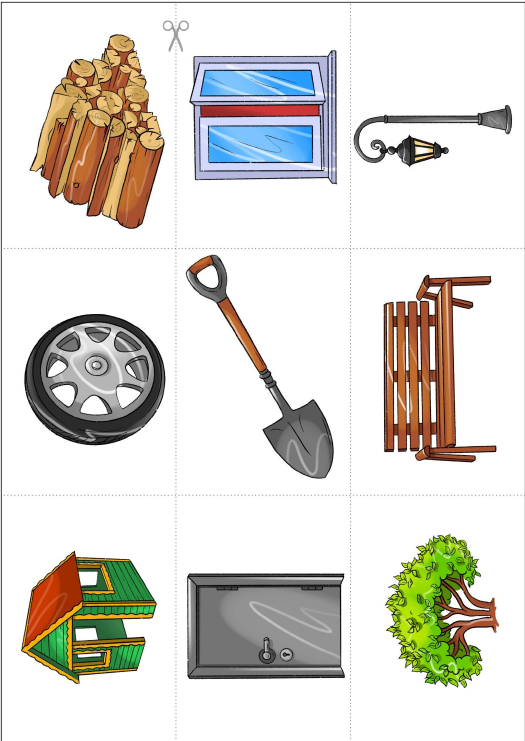 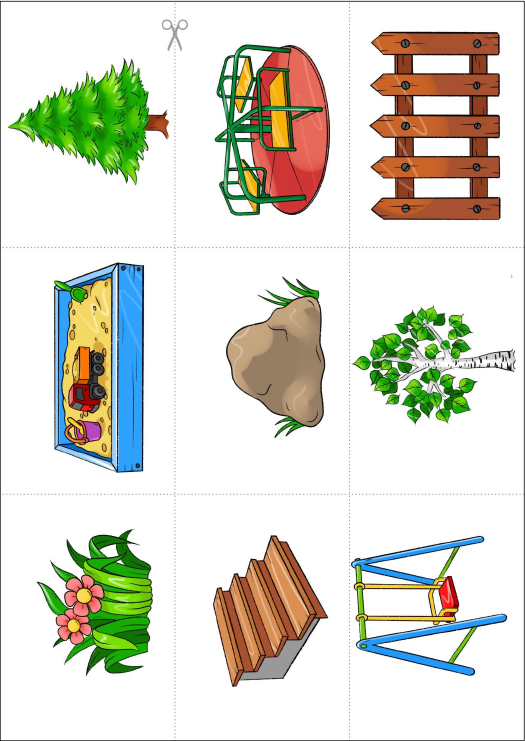 